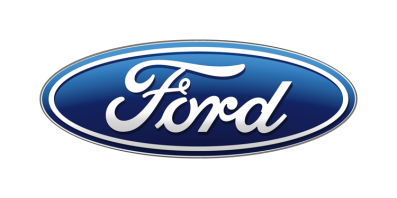 Tisková zprávaPro okamžité použitíNákupní vozík, který sám brzdí, by mohl rodičům ušetřit nervy při nakupování v supermarketechNákupní vozík s autonomním brzděním vznikl jako součást výzkumného projektu Ford Interventions, jehož cílem je využívat poznatky z automobilového průmyslu k řešení každodenních problémůVozík účinkuje na stejném principu jako předkolizní asistent, kterým jsou vybaveny modely značky Ford /V Praze, 24. dubna 2019/ – Týdenní nákupy s dětmi zvýší rodičům tlak stejně spolehlivě jako nahánění dětí do postele nebo k jídlu. Dětské záchvaty vzteku nebo cesty obchodním domem do uličky se sladkostmi mohou být vyčerpávající, ale když se dítě nekontrolovaně rozjede vysokou rychlostí na nákupním vozíku, přestává všechna legrace.Ford nyní přišel s řešením. Nechal se přitom inspirovat technologií, která pomáhá předcházet dopravním nehodám.Na video „vozíku s autonomním brzděním“ se můžete podívat zde. Většina modelů značky Ford může být vybavena takzvaným předkolizním asistentem. Ten sleduje pomocí kamery a radaru prostor před vozem. Zaznamená-li riziko srážky s jiným vozidlem, chodcem nebo cyklistou, upozorní řidiče a v případě nutnosti začne také automaticky brzdit. Nákupní vozík s autonomním brzděním pracuje na stejném principu. Sleduje prostor před sebou a v případě hrozící srážky začne sám brzdit. Zatím se jedná pouze o prototyp. Vznikl jako součást projektu Ford Interventions, jehož cílem je využívat poznatky z automobilového průmyslu k řešení každodenních problémů.„Předkolizní asistent pomáhá našim zákazníkům předcházet nehodám, nebo alespoň zmírňovat jejich následky. Řekli jsme si, že uplatnění stejného principu na nákupní vozík by znamenalo skvělý způsob, jak názorně předvést přínos této užitečné technologie pro řidiče široké veřejnosti,“ říká Anthony Ireson, ředitel marketingové komunikace ve Ford of Europe.  Kontakty:Kontakty:Kontakty:Martin LinhartKateřina NováčkováDenisa Nahodilovátel./fax: +420 234 650 180 /+420 234 650 147tel./fax:+420 234 124 112 /+420 234 124 120tel./fax:+420 234 650 112 /+420 234 650 147mlinhart@ford.com katerina.novackova@amic.cz dnahodil@ford.com denisa.nahodilova@amic.cz